CORPORACIÓN EDUCACIONAL  A&GColegio El Prado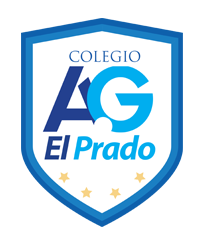 Cooperativa nº 7029 – PudahuelTeléfonos: 227499500  -   227476072www.colegioelprado.cldireccioncolegioelprado@gmail.comRBD: 24790-1  Profesor(a): Betzabe Henrique   G.                                                        GUIA  DE APOYO N° 5  Ciencias Naturales   6º  AÑO AObjetivo: OA 6     Reconocer los beneficios de realizar actividad física en forma regular y de cuidar la higiene corporal en el período de la pubertad.                                        I-Historia de una adolescente.I-Lee la siguiente información, piensa y luego responde.¿Qué es una variable? es aquello que varía o puede variar. Se trata de algo inestable, inconstante y mudable.  La variable independiente VI) es la que cambia o es controlada para estudiar sus efectos en la variable dependiente (VD). La dependiente es la variable que se investiga y se mide.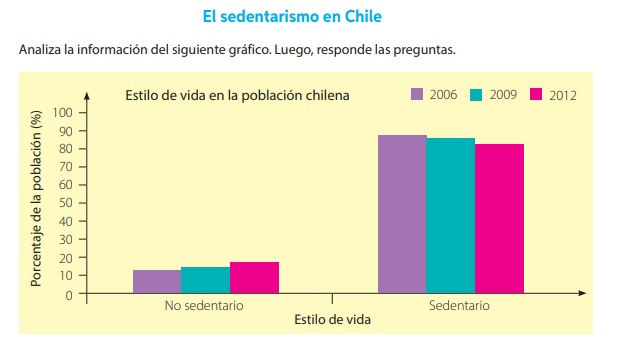 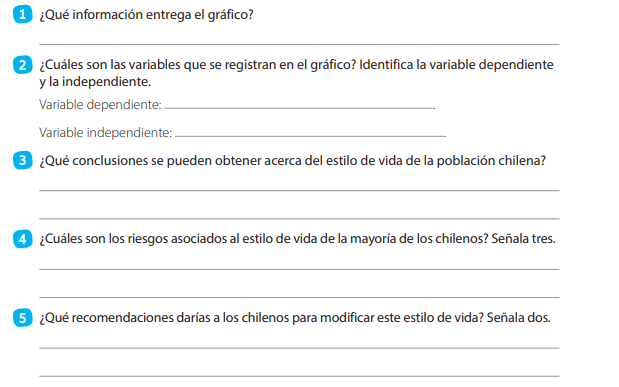 II- Estilo de vida en mi familia. Haz la siguiente pregunta a los miembros de tu familia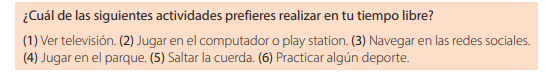 III-Construye un grafico con la in formación obtenida en la tabla.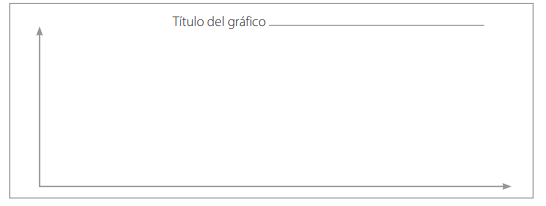       ¿Cuál de estas actividades prefiero realizar en mi tiempo       ¿Cuál de estas actividades prefiero realizar en mi tiempo  libre? libre?        Actividad   Nº de familiaresNº total de familiaresVer televisión Jugar en el computador o play stationPracticas sedentarias Navegar en las redes sociales  Practicas no sedentarias Jugar en el parque  Practicas no sedentarias Saltar la cuerda  Practicas no sedentarias Practicar algún deporte